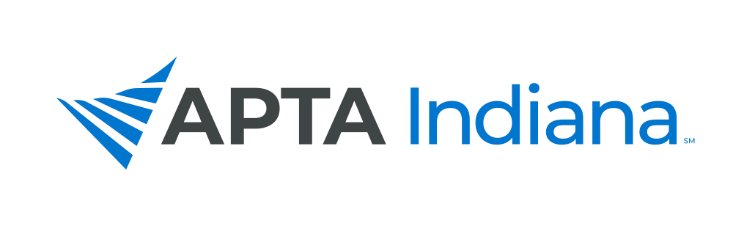 2022 ANNUAL REPORTBoard/Committee/SIG Position: Public Relations CommitteeName:  John Kiesel PT, DPTINCLUDE ADDITIONAL INFORMATION NOT RELATED TO THE STRATEGIC PLAN HEREAPTA INDIANA STRATEGIC PLAN UPDATE FOR TRACKING SHEETAPTA INDIANA STRATEGIC PLAN UPDATE FOR TRACKING SHEETGOAL & STRATEGY #UPDATEGoal 3. Education Curated resources for a ‘Direct Access Toolkit’ and made available to members in late 2021 on the APTA Indiana webpage. Updated web resources in the toolkit throughout Q1-2 of 2022Goal 1. EngagementRegular social media posts regarding upcoming events, professional initiatives, and documenting activities of the Chapter.We are continuing to look for people to assist with the Social Media posting. We are also asking members to relay information on upcoming events to the committee, so we can maximize engagement.